La conceptiondu Club de la Jeunessede la Société de Géographie RusseMoscou, 2019Les dispositions généralesL’objectif de la Conception est la détermination des routes et méthodes de création et développement durable à long terme de chaîne des Clubes de la Jeunesse de la Société de Géographie Russe. Les Clubes de la Jeunesse sont les centres d’agrégation de la jeunesse, son développement intellectuel et formation de la conscience culturelle.1.1. Le Club de la Jeunesse de la Société de Géographie Russe (ci-après – le Club de la Jeunesse de SGR, le Club) est le projet à multiples objectifs qui comporte les domains d’activité différentes et a pour objet l’interaction avec la jeunesse. Le Club de la Jeunesse de SGR doit rallier les jeunes autour des idées et valeurs de la Société de Géographie Russe, qui sont l’investigation de la géographie, l’histoire, les traditions, la culture et l’héritage de la Russie en Russie et à l’étranger ainsi que l’investigation de l’héritage commun de la Russie et le pays où il y a un Club de la Jeunesse.Le Club de la Jeunesse de SGR exerce son fonctionnement aux termes de la loi du pays où le Club fonctionne d’après la Conception et l’Accord sur les relations entre la Société de Géographie Russe et l’organisation primaire du Club.Le Club de la Jeunesse de SGR exerce son fonctionnement dans la langue russe et/ou la langue du pays où le Club fonctionne.Le fonctionnement du Club de la Jeunesse de SGR est public et l’information des principes de son travail, ses directions et événements est populaire.Le fonctionnement du Club de la Jeunesse de SGR se base sur les principes du volontariat, de la légalité et de la clarité.Le Club de la Jeunesse de SGR ne fait pas ni de la politique, ni des actions qui rompe la paix international, qui incite à la haine nationale, raciale, religieuse.1.2. L’emblème du Club de la Jeunesse de SGR est l’enchaînement de l’information graphique et textuelle. La partie graphique est l’image stylizé de la Hammer-Aïtov pseudo-azimutale projection cartographique inscrite en ellipse en couleur bleu. En travers de cette image le ruban bleu s’est placé. Le bas d’emblème contient l’arc qui encircle la partie textuelle.La partie textuelle répéte l’ellipse autour de la partie graphique. Le texte au-dessus est le nom de la Société en capitals – «РУССКОЕ ГЕОГРАФИЧЕСКОЕ ОБЩЕСТВО» («LA SOCIÉTÉ DE GÉOGRAPHIE RUSSE»). Au centre, au ruban, le texte en minuscules «Молодёжный клуб» («Le club de la jeunesse») est placé, qui souligne l’interaction de la Société avec les jeunes. Le texte au-dessous est l’an de la fondation de la Société en capitals – «ОСНОВАНО В 1845 ГОДУ» («FONDÉE DANS 1845 ANNÉE»). La congruence de cette image et l’emblème de la Société de Géographie Russe symbolise que le Club partage les traditions et idées de la Société.L’exemple de l’emblème du Club de la Jeunesse de SGR se trouve dans le supplement à la Conception.L’attribut d’appartenance du quelqu’un au Club est une épinglette avec l’image d’emblème du Club de la Jeunesse de SGR.Après conformer à la Direction Exécutive de la Société de Géographie Russe, l’emblème peut être peint en production imprimée, distribuée, en souvenirs etc.1.3. Le drapeau du Club de la Jeunesse de SGR  est une pièce d’étoffe blanche ou bleue avec l’image de l’emblème du Club de la Jeunesse de SGR. Il est inacceptable d’utiliser les autres images et textes sur le drapeau et l’emblème du Club de la Jeunesse de SGR. L’usage du drapeau et de l’emblème du Club de la Jeunesse de SGR est admissible seulement après la confirmation du Club par la Direction Exécutive de la Société de Géographie Russe. La partie textuelle de l’emblème peut être traduite en langue du pays, où le Club fonctionne après la confirmation du traduction par la Direction Exécutive de la Société de Géographie Russe.Les enjeux et objectifs du Club de la Jeunesse de SGR2.1. En voie d’éducation et formation de la personnalité la géographie tient une grande place dans la vie des jeunes. La géographie renseigne sur le monde et aide à trouver sa place dans le monde, aide dans formation de la personnalité. Considérant l’importance de la géographie en éducation de la jeunesse, la Société de Géographie Russe fonde le Club de la Jeunesse de SGR.L’objectif capital du Club de la Jeunesse de SGR est l’investigation et la popularization de la géographie et les sciences connexes, la conservation de l’héritage naturel, historique et culturel russe, et l’héritage commun de la Russie et le pays où il y a un Club de la Jeunesse. Les autres objectifs du Club de la Jeunesse de SGR sont: 2.2.1. La realization du potential creative de la jeunesse en matière de la géographie et les sciences connexes, l’embauchage de la jeunesse à la création scientifique et aux activités de recherché. 2.2.2. Le développement du volontariat et l’embauchage de la jeunesse au bénévolat, l’organisation des événements philantropiques. 2.2.3. La formation de l’attitude attentionnée et responsible à la nature entre la jeunesse. 2.2.4. La conservation, l’application et la popularization des acquis géographiques entre la jeunesse. 2.2.5. La propagation des traditions de la Société de Géographie Russe entre la jeunesse.2.3. Aux fins de la réalisation des objectifs du Club de la Jeunesse de SGR les activités qui suivent sont réalisées:La création et la realization des projets de la jeunesse, le support de ces projets et des initiatives de la jeunesse, incluant celles internationelles, qui s’accordent les objectifs du Club. La création du système de la stimulation et l’organisation de la participation active des jeunes dans les projets de la jeunesse.La formation des jeunes actives et initiatives, qui s’intéressent aux projets de la jeunesse. L’accompagnement méthodique d’activité de la jeunesse et le développement des approches innovantes et interactives de travail avec les jeunes.La participation au travail d’affinement du système de la formation géographique, d’amelioration de la qualité du formation scholaire et supérieure et du développement de la science. L’interaction et la cooperation avec les services publics administratifs et organs de l’administration locale, les associations des jeunes, incluant celles internationelles, et l’autres organisations qui partagent les objectifs du Club. L’analysation du résultat du travail du Club.L’encouragement des participants du Club actives et initiatives.La sensibilisation de l’opinion aux projets du Club de la Jeunesse de SGR par le traitement médiatique, incluant l’Internet et les réseaux sociaux.La formation et la cessation d’activité du Club de la Jeunesse de SGR3.1. La formation de Club de la Jeunesse de SGR est possible sur la base d’organisation existante, incluant celles à l’étranger.Dans chaque des sujets de la federation de Russie et au sein des pays étrangers la quantité illimitée des Clubs de la Jeunesse de SGR peut être fondé. Le Club peut être ouvert sur la base d’organisation existante, telles que: а) les divisions régionnelles de la Société de Géographie Russe;б) les établissements d’enseignement secondaire generaux, les organisations de la formation scholaire;в) les organisations de la formation professionnelle et les organisations de la formation supérieure;г) les organisations de la formation additionnelle, les clubs touristiques et les autres organisations de la directivité géographique, historique, biologique, ecologique, touristique ou ethnographique; д) les associations et mouvements publics de la jeunesse;е) les associations publics de la directive géographique, historique, biologique, ecologique, touristique ou ethnographique, qui partagent les objectifs du Club de la Jeunesse de SGR, qui sont les personnes morales;ж) les centres de SGR; з) les centres de SGR à l’étranger;и) les établissements d’éducation sous l’autorité de l’ambassades, les consultats et les missions de Russie à l’étranger;к) les bureaux de Rossotroudnichestvo (Agence fédérale pour la Communauté d'États indépendants, Compatriotes vivant à l'étranger et coopération humanitaire international en Russie).Dans les cas où le Club de la Jeunesse de SGR est créé (sur la base d’aucune organization, incluant à l'étranger), à l'exception des divisions régionnelles de la Société de Géographie Russe, l'organisation concernée s'adresse à la Direction Exécutive avec une proposition. À la suite de la consideration de l'appel, la Direction Exécutive décide de passer ou non convention de coopération entre la Société de Géographie Russe et l'organisation, sur la base duquel le Club de la Jeunesse de SGR est créé. Pour la consideration de l'appel, la SGR demande à l’organisation un résumé du responsable proposé et un plan des événements pour le semestre en cours.La Direction Exécutive de la SGR peut initier l'ouverture du Club de la Jeunesse de SGR sur la base d'une organisation en concluant un convention de coopération approprié. 3.2. L’ouverture du Club de la Jeunesse de SGR à la division régionnelle de la Société de Géographie Russe est amorcée par la décision du Conseil de la division régionnelle de la Société de Géographie Russe, de nommer son responsable et d’approuver le projet de plan des événements du Club de la Jeunesse de SGR pour l’année en cours (établi selon le modèle fourni par la direction). La décision d’ouverture est prise sous forme de feuille d’audience de la réunion du Conseil de la division régionnelle de la Société de Géographie Russe, dont copie est adressée au Département des analyses et des travaux de la Direction Exécutive de SGR, ainsi qu’un résumé du responsable proposé et un plan d’activités pour le semestre en cours à soumettre à la Direction Exécutive de SGR.Suite à l’examen de l’appel, le directeur executive sur recommandation du premier directeur exécutif adjoint, décide d'ouvrir le Club de la Jeunesse de SGR à la division régionnellel. Les résultats de l’examen de la demande sont communiqués par le Département des travaux d’analyse analytique et des projets de la Direction Exécutive de SGR à l’attention du président du bureau régional de la Société. 3.3. Dans les cas où la création du Club de la Jeunesse de SGR est initiée par des représentants de l'initiative jeunesse, le jeune homme s'adresse à l'organisation dans laquelle il étudie ou travaille, avec une demande d'adresser un appel à la Direction Exécutive de la Société de Géographie Russe avec une proposition appropriée. Suite à l’examen de cette demande par un représentant d’initiative jeunesse, la direction de l’organisation décide d’envoyer l’appel officiel correspondant à la Direction Exécutive de la Société de Géographie Russe. La Direction Exécutive décide s'il est opportun de conclure un accord de coopération entre la Société de Géographie Russe et l'organisation dans laquelle le représentant de la jeunesse initiative étudie ou travaille.L’informations concernant la candidature responsable du Club de la Jeunesse de SGR ainsi que le résumé du candidat sont envoyés à la Direction Exécutive de la Société de Géographie Russe. Suite à l’examen du résumé du candidat, la candidature du responsable du Club de la Jeunesse de SGR est approuvée par la Direction Exécutive de la Société de Géographie Russe. 3.4. Lors du changement de responsable du Club de la Jeunesse de SGR, l'organisation de la base envoie un appel correspondant à la Direction Exécutive de la Société de Géographie Russe au plus tard deux semaines après le jour où la décision de changer de responsable est prise. Lors du changement de responsable du Club de la Jeunesse de SGR à la division régionnelle de la Société de Géographie Russe, une copie de la feuille d’audience de la réunion du Conseil de la division régionnelle de la Société de Géographie Russe est transmise à la Direction Exécutive de la Société de Géographie Russe au plus tard deux semaines après la date de la décision de changer de responsable. La Direction Exécutive de la Société de Géographie Russe peut initier un changement de responsable du Club de la Jeunesse de SGR en adressant un appel correspondant au responsable de l'organisation, sur la base duquel le Club de la Jeunesse de SGR fonctionne. 3.5. Lors de l'ouverture du Club de la Jeunesse de SGR, la Société de Géographie Russe fournit un soutien organisationnel, méthodologique et informatif à ses activités. La gestion opérationnelle du travail du Club de la Jeunesse de SGR est assurée par le responsable. 3.6. Chaque responsable du Club de la Jeunesse de SGR établit un plan de travail et sélectionne les domaines prioritaires des activités du Club. Le plan de travail est envoyé au département des experts en analyse et des projets de la Direction Exécutive de la Société de Géographie Russe. 3.7. Les activités du Club de la Jeunesse de SGR peuvent être terminées: - par décision de la Direction Exécutive de la Société de Géographie Russe;- par décision du conseil de la division régionnelle de la Société de Géographie Russe; - par décision de la direction de l'organisation sur la base de laquelle le Club de la Jeunesse de SGR fonctionne. Lorsque la Direction Exécutive de la Société de Géographie Russe décide de mettre fin aux activités du Club de la Jeunesse de SGR, une lettre officielle est envoyée au responsable de l'organisation sur la base de laquelle le Club de la Jeunesse de SGR est créé. Lorsque l'organisation sur la base de laquelle le Club de la Jeunesse de SGR est créé décide de mettre fin aux activités du Club de la Jeunesse de SGR, elle envoie une lettre officielle à la Direction Exécutive de la Société de Géographie Russe. Lorsque la division régionnelle de la Société de Géographie Russe décide de mettre fin aux activités du Club de la Jeunesse de SGR, elle envoie la copie de la feuille d’audience de la réunion du Conseil de la division régionnelle de la Société de Géographie Russe avec la décision approprié. Les activités du Club de la Jeunesse de SGRLes activités principales du Club de la Jeunesse de SGR incluent:La direction scientifique et pédagogique.Elle s’agit de l’organisation et de la réalisation d’Olympiades géographiques, de jeux intellectuels, de conférences de jeunes, de recherches théoriques et sur le terrain, de conférences scientifiques populaires, de cours d’été, de changements de profils dans les centres pour enfants et d’autres activités scientifiques et éducatives et de projets de recherche. Elle s’agit de la participation à l’élaboration et à la discussion de programmes éducatifs, de concepts, de méthodes et d’autres documents, à la publication de manuels scolaires, de publications scientifiques et de recueils d’articles. Elle implique la participation des jeunes dans des activités d’experts et d’analyses. La direction des activités éducatives.Cela inclut l'organisation et la tenue de festivals, de projections de films, de quêtes historiques et géographiques, de compétitions, de concours, d'expositions et de quiz, publication et présentation de publications et de films scientifiques populaires et populaires, création et développement de ressources Internet sur des sujets géographiques, mise en œuvre d’autres projets et activités visant à populariser les connaissances géographiques et connexes. La direction de la protection de l'environnement (environnementale). Cela inclut la réalisation d’actions et d’activités environnementales liées à la protection de l’environnement et des sites du patrimoine naturel, la formation d’une attitude prudente envers la nature et le développement d’une réflexion environnementale, la promotion de technologies «vertes». Implique la participation au développement d'un réseau de surveillance géo-écologique et d'un réseau phénologique, en interaction avec des territoires naturels spécialement protégés. La direction d’histoire locale et d’expéditions. Cela implique l'organisation d'une préparation théorique pour les sorties sur le terrain, la formation aux compétences nécessaires à la vie sur le terrain (travail avec une carte, orientation sur le terrain, capacité de monter une tente et autres compétences). Cela implique des expéditions, des voyages, des études d'histoire locale, des voyages touristiques, historiques et patriotiques (lieux de gloire militaire), l'étude d'objets appartenant au patrimoine historique et culturel et le développement du tourisme. Comprend les activités liées aux voyages, au tourisme et aux loisirs. Suppose la popularisation des résultats (rapports) de la recherche expéditionnaire, la diffusion des connaissances sur les différents types de tourisme et les possibilités d’étudier la géographie des régions et des pays. La direction des bénévoles. Cela regroupe de nombreux domaines et consiste à organiser et à mener des projets de volontariat – campagnes environnementales, manifestations éducatives et socialement significatives, recherche sur l’histoire locale et expéditions. Prévoit la participation obligatoire des volontaires aux événements. Elle s’agit de développer le volontariat et de fournir une assistance aux réserves naturelles, parcs nationaux et autres zones naturelles spécialement protégées, de participer à la protection des espèces végétales et animales rares, de préserver les objets du patrimoine historique, culturel et naturel. Toutes les activités sont menées conformément aux exigences de la législation du pays sur le territoire duquel le Club de la Jeunesse de SGR est créé.Le département expert-analytique et le travail de projet de la Direction Exécutive de la Société de Géographie Russe évalue les Clubs de la Jeunesse de SGR sur la base des comptes rendus d'événements organisés, en tenant compte de leur soumission dans le mois qui suit la fin de la période de référence.Les critères d'évaluation consistent en: le niveau, la complexité du format et de la durée des événements, la actualité de leurs sujets;nombre de participants aux événements; nombre de mentions de clubs et de leurs événements dans les médias, y compris les réseaux sociaux;participation active des clubs aux projets en réseau, internationaux et russophones de la société;participation active des clubs à des événements extérieures, dans le but, notamment, de positionner le club de jeunes RGO; rapidité des rapports, efficacité des communications avec la Direction Exécutive de la Société de Géographie Russe et autres critères.Selon les résultats du premier semestre, le département expert-analytique et le travail de projet de la Direction Exécutive de la Société de Géographie Russe donne les points à chaque Club. Pour ce faire, le responsable du Club de la Jeunesse de SGR établit un rapport d'activité tous les six mois (du 1er septembre au 28 février et du 1er mars au 31 août) et l'envoie au Département des analyses expertes et de la conception du conseil d'administration du SGR dans le mois suivant la fin de la période de référence. . La note est prise en compte lors de la sélection et de la sélection des meilleurs participants et dirigeants du Club de la Jeunesse de SGR dans le cadre de la synthèse des résultats de l'année et lors de la sélection pour participer à des projets de la Société de Géographie Russe à l'échelle russe et internationale – expéditions, écoles d'été, centres spécialisés de santé pour enfants et autres. Les résultats de la notation sont portés à l'attention du conseil d'experts de la Société de Géographie Russe.Les responsables et les activistes des Clubs de la Jeunesse de SGR peuvent être récompensés pour leurs mérites particuliers dans le développement du réseau du club avec une épinglette en argent ou en or du Club de la Jeunesse de SGR. Les responsables des Clubs de la Jeunesse de SGR, qui figurent plus de deux fois parmi les meilleurs du classement, ainsi que les responsables et les militants de clubs dont la contribution au développement du réseau de Clubs de la Jeunesse de SGR ont été particulièrement marquées par la Direction Exécutive de la Société de Géographie Russe peuvent pretender de recevoir une épinglette. La décision d'attribuer une épinglette d'argent ou d'or au Club de la Jeunesse de SGR est prise par la Direction Exécutive de la Société de Géographie Russe.Les droits et obligations des responsables et des participants du Club de la Jeunesse de SGRUn citoyen de tout pays âgé de 14 à 35 ans peut devenir le participant du Club de la Jeunesse de SGR.Le responsable du Club de la Jeunesse de SGR peut être citoyen de tout pays âgé de 18 à 40 ans ayant une formation spécialisée (géographie, écologie, gestion de la nature, tourisme, géologie, paléontologie, biologie, histoire, pédagogie, gestion de l'éducation, travail avec des jeunes) / ou expérience dans le domaine du travail avec la jeunesse. Les activités dans le Club de la Jeunesse de SGR sont réalisées sur une base volontaire. Les responsables du club de jeunes RGO ont les droits suivants: - en coordination avec le département expert-analytique et le travail de projet de la Direction Exécutive de SGR pour introduire dans son Club les postes de responsible adjoint, de secrétaire de presse et d’experts (tous les candidats proposés sont approuvés par le Département des analyses et des travaux de projet de la Direction Exécutive de la Société de Géographie Russe); - en coordination avec le département expert-analytique et le travail de projet de la Direction Exécutive de SGR pour introduire dans son Club les partenaires et les parrains de leur Club (tous les candidats proposés sont approuvés par le département expert-analytique et le travail de projet de la Direction Exécutive de SGR);- recommander les membres de son Club de la Jeunesse de SGR pour participation dans les projets de SGR; - utiliser dans le travail du matériel de méthodologie fourni par la Direction Exécutive de SGR; il est interdit d'utiliser du matériel dans les événements organisé par autre organisations ou sous une forme modifiée sans un accord préalable avec le département expert-analytique et le travail de projet de la Direction Exécutive de SGR; - en coordination avec le président de la division régionnelle de la Société de Géographie Russe, participer aux réunions du conseil de la division régionnelle de SGR, soumettre au conseil les plans pour les activités du Club de la Jeunesse de SGR, les rapports sur les activités et les projets des activités du Club de la Jeunesse de SGR; - produire indépendamment des souvenirs avec l'emblème du Club de la Jeunesse de SGR, sous réserve de l'approbation préalable de tous les modèles avec le département expert-analytique et le travail de projet de la Direction Exécutive de SGR. Les participants du Club de la Jeunesse de SGR ont les droits suivants: - assister à des conférences, séminaires, master classes, conférences et autres événements organisés par des Clubs de la Jeunesse de SGR en Russie et à l'étranger, les divisions régionnelles de la Société de Géographie Russe, la Direction Exécutive de la ociété de Géographie Russe, les centres de la ociété de Géographie Russeà l'étranger; - participer à la préparation et à l'organisation d'événements organisés par les Clubs de la Jeunesse de SGR, les divisions régionnelles de la Société de Géographie Russe, la Direction Exécutive de la Société de Géographie Russe, les centres SGR à l'étranger; - faire une demande d'adhésion à la société;- demander une bourse la SGR;- participer de manière concurrentielle à la sélection des séjours d’été de SGR dans les camps de loisirs pour enfants, les écoles d'été de SGR, les expéditions et les autres projets de SGR;- poser des questions aux divisions régionnelles de la Société de Géographie Russe, à la Direction Exécutive de la Société de Géographie Russe, aux centres de SGR à l'étranger; - faire des propositions pour l'organisation des travaux du Club de la Jeunesse de SGR et prendre des initiatives sur des questions liées aux activités du Club de la Jeunesse de SGR; - participer aux réunions du Club de la Jeunesse de SGR; - recevoir des informations sur les plans de travail du Club de la Jeunesse de SGR, diffuser librement des informations sur les activités du Club de la Jeunesse de SGR; - participer à des programmes de formation visant à améliorer l'efficacité personnelle; - participer au concours de subventions de la Société de Géographie Russe. Les responsables du Club de la Jeunesse de SGR sont tenus d'organiser régulièrement des événements et des projets sous les auspices du Club de la Jeunesse de SGR, ainsi que de soumettre tous les six mois un plan des événements et des résultats de leurs travail à la Direction Exécutive de la Société de Géographie Russe.Les participants du Club de la Jeunesse de SGR peuvent régulièrement participer à des événements et à des projets menés par des Club de la Jeunesse de SGR en Russie et à l'étranger, ainsi que par les divisions régionnelles de la Société de Géographie Russe, la Direction Exécutive de la Société de Géographie Russe. Les responsables et les participants du Club de la Jeunesse de SGR ne sont pas autorisés à: - s'engager dans des activités politiques dans le cadre du travail des Clubs de la Jeunesse de SGR;- s'engager dans des activités entrepreneuriales dans le cadre du travail des Clubs de la Jeunesse de SGR;- mener des actions pouvant entraîner l'incitation à la haine, la haine interethnique et (ou) religieuse, provoquer des actes de vandalisme;- commettre des actes de violence, participer à des émeutes et à des affrontements ainsi qu'à des actions mettant en danger la santé d'autrui;- mener des activités discréditant le Club de la Jeunesse de SGR et de la Société de Géographie Russe et / ou leur causant des dommages, y compris l'utilisation illégale de l'emblème du Club de la Jeunesse de SGR et de la Société de Géographie Russe, ainsi que tout matériel photographique, vidéo, pédagogique et autre fourni par la Société de Géographie Russe. Le support informationnel du Club de la Jeunesse de SGR Afin de populariser les activités et les projets du Club de la Jeunesse de SGR et de faire connaître ses symboles sur Internet, le portail pour les jeunes de RGO (http://mk.rgo.ru) a été créé. C’est un portail d'information unique dans l'espace de domaine rgo.ru, contenant des données sur les clubs de jeunes existants de la Société de Géographie Russe, les activités prioritaires, les événements et les projets. Le site est destiné à rassembler sur une même plate-forme Internet les participants des Club de la Jeunesse de SGR en Russie et à l'étranger et tous les utilisateurs intéressés par l'activité jeunesse; créer une plate-forme de communication pour les jeunes, donner la possibilité de transmettre à un large public et aux décideurs leur point de vue sur le site.L'interaction avec les médias est un élément important de la création d'un champ d'information positif autour des activités des jeunes. Membres des Clubs de la Jeunesse de SGR lors d'événementset la mise en œuvre du projet autant que possible attirer les principaux systèmes électroniqueset imprimer des médias, fournir des informations sur leur travail, donner des interviews et des commentaires, inviter les journalistes à souligner les événements clés. Un travail actif sur le développement de l'interaction avec les jeunes est en cours dans les réseaux sociaux les plus populaires: création d’un groupe fédéral officiel, dédié au travail des Clubs de la Jeunesse de SGR, administré par des représentants de SGR. Ce groupe réunit tous les Clubs de la Jeunesse de SGR. Le groupe publie des annonces, des nouvelles, des photos et d’autres documents d’information et d’illustration sur les plus grands événements des Clubs de la Jeunesse de SGR en Russie et à l’étranger.  Des groupes indépendants et des comptes de Clubs de la Jeunesse de SGR peuvent également être créés dans les réseaux sociaux après accord préalable du département expert-analytique et le travail de projet de la Direction Exécutive de SGR. Ces groupes et comptes ne doivent contenir aucune information extérieure non liée aux activités des Clubs de la Jeunesse de SGR. Annexe à la Conception de Club de la Jeunesse de SGR L'emblème du Club de la Jeunesse de la Société de Géographie Russe 
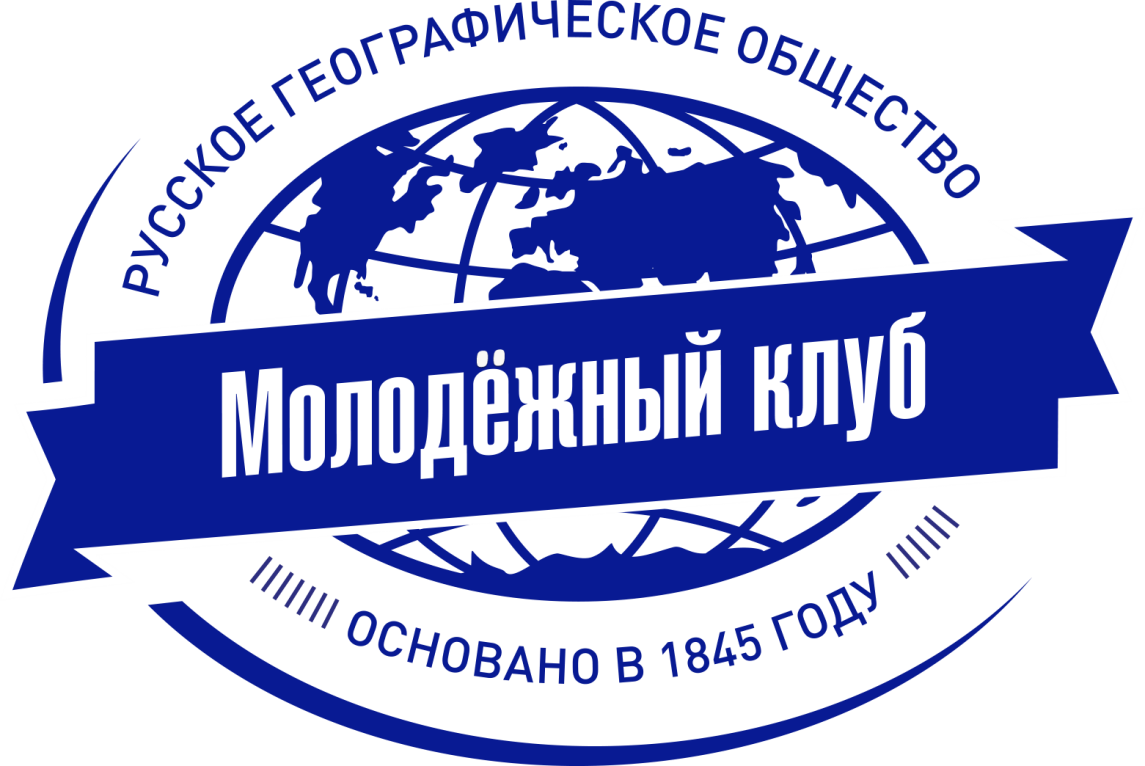 APPROUVÉPar le Premier vice-président de la Société de Géographie Russe ______________Kasimov N.«___»____________ 2019 